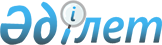 О проекте Закона Республики Казахстан "О ратификации поправки в Соглашение об учреждении Европейского Банка Реконструкции и Развития, санкционирующей его деятельность в странах Южного и Восточного Средиземноморья"Постановление Правительства Республики Казахстан от 20 декабря 2012 № 1631      Правительство Республики Казахстан ПОСТАНОВЛЯЕТ:

      внести на рассмотрение Мажилиса Парламента Республики Казахстан проект Закона Республики Казахстан «О ратификации поправки в Соглашение об учреждении Европейского Банка Реконструкции и Развития, санкционирующей его деятельность в странах Южного и Восточного Средиземноморья».      Премьер-Министр

      Республики Казахстан                             С. АхметовПроект ЗАКОН РЕСПУБЛИКИ КАЗАХСТАН О ратификации поправки в Соглашение об учреждении Европейского Банка Реконструкции и Развития, санкционирующей его деятельность в странах Южного и Восточного Средиземноморья      Ратифицировать поправку в Соглашение об учреждении Европейского Банка Реконструкции и Развития, санкционирующей его деятельность в странах Южного и Восточного Средиземноморья, одобренную постановлением Совета управляющих Европейского Банка Реконструкции и Развития от 30 сентября 2011 года № 137.      Президент

      Республики Казахстан
					© 2012. РГП на ПХВ «Институт законодательства и правовой информации Республики Казахстан» Министерства юстиции Республики Казахстан
				